Τριγωνομετρία -Ασκήσεις  Συμπληρώστε τις παρακάτω ισότητες  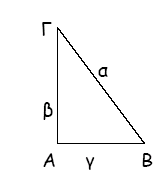          εφΒ=                          εφΓ=                                 ημΒ=                           ημΓ=                         συνΒ=                         συνΓ=Να υπολογίσετε τους τριγωνομετρικούς αριθμούς των γωνιών Ζ και Ε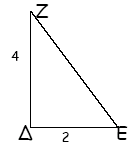 Να υπολογίσετε τους τριγωνομετρικούς αριθμούς των γωνιών Β και Γ αν ΒΓ=10  ΑΓ=8                  Α                                                   Β                  Γ Αν σ’ ένα ορθογώνιο τρίγωνο ΑΒΓ ισχύει α=4, β=2τότε:            Α. Γ=300       Β. Γ=450        Γ. Γ=600        Δ. Γ=1200 Σ’ ένα ορθογώνιο τρίγωνο οι πλευρές του έχουν μήκη 3cm, 4cm και 5cm. Τότε για την μία του οξεία γωνία ω ισχύει:            Α. εφω =       Β. εφω =       Γ. εφω =       Δ. Τίποτα από τα παραπάνω Αν ω είναι οξεία γωνία ορθογωνίου τριγώνου ποιο από τα παρακάτω είναι λάθος; Α. ημω = 0             Β. ημω =          Γ. ημω =          Δ. ημω = 0.001Να βρείτε τους τριγωνομετρικούς αριθμούς των οξειών γωνιών ορθογωνίου τριγώνου ΑΒΓ (Α = 900) στο οποίο είναι ΑΓ = 10 και ΒΓ = 26.Σε ένα ορθογώνιο τρίγωνο ΑΒΓ με Α = 900 ισχύει ημΒ =  και ΑΓ = 9. Να υπολογίσετε τις πλευρές ΑΒ και ΒΓ.Δίνεται ισοσκελές τρίγωνο ΑΒΓ με ΑΒ = ΑΓ = 15 και ΒΓ = 24. Να υπολογίσετε τις γωνίες του και το ύψος του ΑΔ